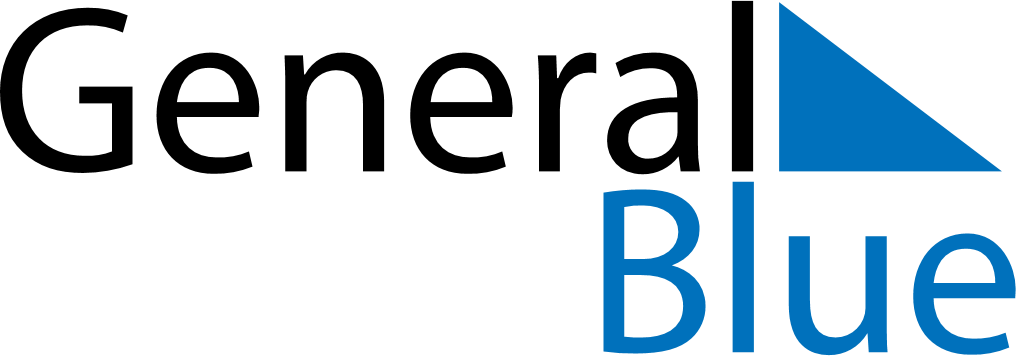 December 2024December 2024December 2024December 2024GreenlandGreenlandGreenlandSundayMondayTuesdayWednesdayThursdayFridayFridaySaturday123456678910111213131415161718192020212223242526272728Christmas EveChristmas DayBoxing Day293031